„ Óvoda-Bölcsőde építése Petneházán” 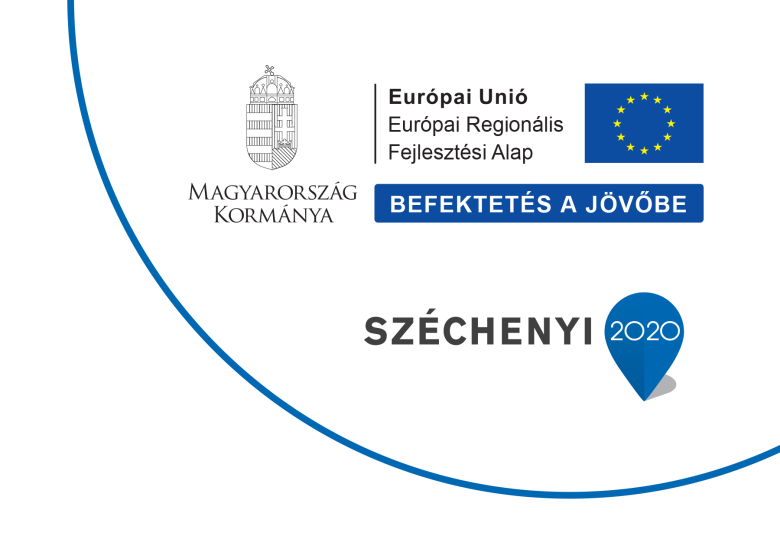 TOP-1.4.1-15-SB1-2016-00008PROJEKT RÖVID BEMUTATÁSAkedvezményezett neve: pETNEHÁZA KÖZSÉG Önkormányzatatámogatás összege: 300.000.000 Fttámogatás mértéke: 100 %a projekt tervezett befejezési dátuma: 2018.11.30.projekt tartalmának rövid bemutatásaA projekt során egy új Óvoda-Bölcsőde épület kerül megépítésre, melyben két óvodai csoport és 2 bölcsődei csoport kerülne elhelyezésre. Az új épület teljesen akadálymentes lesz, komplex akadálymentesítés fog megvalósulni. Jelenleg nincs a településen, sőt Petneháza vonzáskörzetében sem Bölcsőde, ezért van szükség, hogy Bölcsőde is épüljön. A Bölcsődében játszócsoportot és időszakos gyermekcsoport szolgáltatást is vállalunk, melyhez minden helyiség megépül. A rászorult családoknak eszközkölcsönzés lehetőségét is biztosítjuk a Bölcsődében. A Bölcsőde működéséhez szükséges eszközök beszerzésre kerülnének a projekt során, így az intézmény alkalmas lesz a bölcsődés gyermekek ellátására. A projekt során a bölcsődei ellátást érintő részekhez a tervezésbe és a kivitelezésbe is bevonásra kerül kisgyermekellátás területén jártas szakember. Új Óvoda építésére is sor kerül, mivel a jelenlegi Óvoda épülete nem rendelkezik minden, a működéshez szükséges helyiséggel, ami van, azok mérete is túl kicsi, a jelenlegi Óvoda ingatlanán további bővítésre nincs lehetőség, pedig Óvodánk befogadó-elvű nevelési gyakorlatot folytat, hiszen a sajátos nevelési igényű gyermekek ellátását és a hátrányos helyzetű és halmozottan hátrányos helyzetű gyermekek integrált nevelését, fejlesztését is biztosítja. Az új Óvoda építéséhez betervezésre került valamennyi helyiség, melyek megléte egy Óvoda működéséhez elengedhetetlen. E projekt megvalósításával lehetőséget teremtünk arra, hogy a kisgyermekes szülők minél hamarabb vissza tudjanak térni a munkaerőpiacra, különösen fontos ez a településünkön élő szegény családok és hátrányos helyzetű gyermekeik megélhetése szempontjából. A tervezett beruházás hozzájárul a kisgyermekesek, ezen belül a 3 év alatti gyermekeket nevelő szülők munkaerőpiacra történő visszatéréséhez is, ezáltal a foglalkoztatás növeléséhez, illetve az óvodai ellátáshoz való jobb hozzáféréshez.  A tervezett beruházás a jövőben várható szükségletek figyelembevételével ahhoz járul hozzá, hogy a 2,5 éves gyermekek települési ellátása is megoldott legyen. A fejlesztés az óvodai ellátáshoz való hozzáférés javítását és a szolgáltatások minőségének fejlesztését szolgálja, ezáltal fő célja a kisgyermeket nevelők munkavállalásának támogatása,a családok segítése, különösen a leghátrányosabb helyzetű térségekben lévő gyermekek minél korábbi életkorban történő megsegítése.A fejlesztés eredményeként a szolgáltatások hozzáférhetővé válnak, kiegyenlítődnek vagy javulnak a területi különbségek, különösen a szegény családok és a hátrányos helyzetű gyermekek számára. Egyrészt a településen belüli jobb minőségű ellátással, másrészt a komplex akadálymentesítés révén hátrányos helyzetű településen javulnak a feltételek. A fejlesztéssel érintett óvoda vállalja a befogadó-elvű nevelési gyakorlat megvalósítását, beilleszkedési, magatartási nehézséggel küzdő, valamint a többi gyermekkel együtt nevelhető sajátos nevelési igényű gyermekek integrált/integrációs nevelését, vagy a HH/HHH gyermekek integrációját. A fejlesztés hozzájárul Szabolcs-Szatmár-Bereg Megye Területfejlesztési Programja (stratégiai és operatív programrész) című dokumentumban megfogalmazott fejlesztési prioritások megvalósuláshoz.  A beruházás tervezésénél figyelemmel voltunk az energiahatékonysági előírásokra, így energiatakarékos fejlesztések megvalósítását tervezzük. A fejlesztés a Baktalórántházai járásban, rurális területen valósul meg, elősegíti a gazdasági fejlődést, valamint hozzájárul a szociális gazdaság fejlődéséhez, hiszen a munkaerő munkában töltött napjait hivatott növelni az egészségesebb település révén. A leszakadó rétegek – ezen belül a romák – felzárkóztatása is célja a projektnek., mivel a fejlesztés célcsoportja a roma lakosság is, így az ő egészségi állapotuk javítását is eredményezi a projekt, amivel nő a munkaképességük. A fejlesztéssel (óvoda esetében) a későbbi sporttevékenységet megalapozó, tevékenységek kerülnek fejlesztésre. - sporteszközök beszerzése; - sport udvar kialakítása; - parkolóhely fejlesztés; - játszócsoport kialakítása.A fejlesztéssel érintett bölcsődei intézmény, szolgáltatás vállalja a szülők/hozzátartozók munkaidejéhez igazodó hosszabb és/vagy rugalmas nyitvatartási idő megvalósítását (7 óra előtti és 16 óra utáni nyitva tartás). A projekttel új munkahely is létesül, mivel újonnan kezdené meg működést a Bölcsőde.